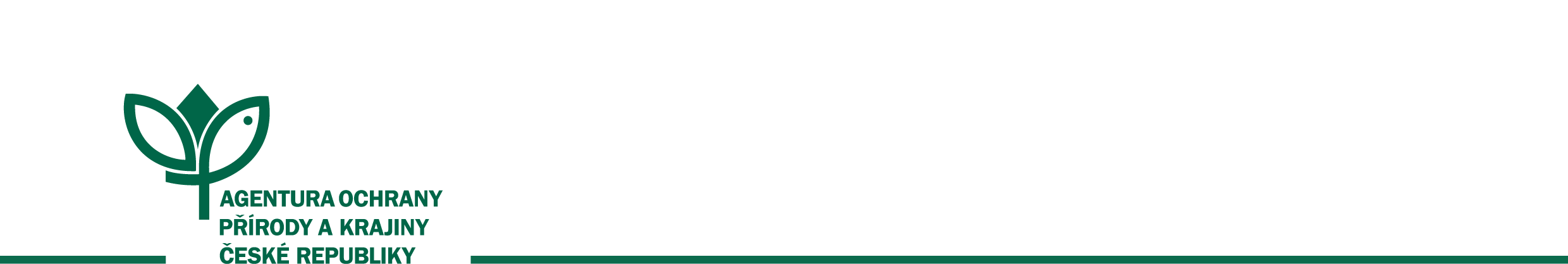                                                                                                        Číslo smlouvy: 18297/SVSL/20SMLOUVA o koupi a výměně tepelného zařízeníuzavřená dle ustanovení § 1746 odst. 2 zák. č. 89/2012 Sb., občanského zákoníku Smluvní stranyKupujícíČeská republika - 	Agentura ochrany přírody a krajiny České republikySídlo: 			Kaplanova 1931/1, 148 00 Praha 11 - Chodov  Jednající: 		Ing. Jan Zohorna, ředitel SVSLIČO: 			629 335 91 	Bankovní spojení: 	ČNB Praha, Číslo účtu:	18228011/0710V rozsahu této smlouvy osoba zmocněná k jednání se zhotovitelem, k věcným úkonům a k převzetí díla: Ing. Václav Hlaváč, ředitel RP SCHKO Žďárské vrchy (tel.:)(dále jen „kupující“)DodavatelDINST N.M. s.r.o.Sídlo: Nečasova 1450, 592 31 Nové Město na Moravě			 					IČO: 07667591DIČ: CZ07667591Bankovní spojení: Česká spořitelna a.s. Číslo účtu: 5498037339/0800	  E-mail: Telefon: (dále jen „dodavatel“) Předmět smlouvyPředmětem této smlouvy je závazek dodavatele dodat nové tepelné zařízení: Kotel Vailant VU 306/5-5 (dále jen „Nové tepelné zařízení“), vyměnit jej za stávající tepelné zařízení Vailant VU 242 a tepelné zařízení Vailant VU 242/1-E (a to včetně demontáže stávajícího tepelného zařízení, montáže Nového tepelného zařízení, proškolení a úvodní revize, předvedení a zaškolení) a stávající tepelné zařízení zlikvidovat, a závazek kupujícího zaplatit dodavateli cenu sjednanou v čl. 3. této smlouvy(dále jen „Výměna tepelného zařízení“).Smluvní strany berou ve smyslu § 2095 zák. č. 89/2012 Sb., občanského zákoníku, ve znění pozdějších předpisů (dále jen „občanský zákoník“) na vědomí a výslovně souhlasí s tím, že dodavatel odevzdává Nové tepelné zařízení kupujícímu jako nové bez jakýchkoliv vad či opotřebení.Smluvní strany se dohodly, že vlastnické právo k Novému tepelnému zařízení se převádí podpisem předávacího protokolu, tj. odevzdáním.Cena a její splatnostCena za Výměnu tepelného zařízení je stanovena dohodou smluvních stran a činíCena bez DPH: 	86.345,04 KčDPH: 			12.951,80 KčCena včetně DPH: 99.296,84 KčDodavatel je plátcem DPH.Rozpočet díla a cenová nabídka je uvedena v příloze č. 1 smlouvy.Cena za Výměnu tepelného zařízení zahrnuje veškeré náklady dodavatele související s dodávkou Nového tepelného zařízení do místa plnění, vč. demontáže stávajícího tepelného zařízení, montáže Nového tepelného zařízení (příp. stavebních prací), zapojení, likvidace stávajícího tepelného zařízení, apod.Cena za Výměnu tepelného zařízení je sjednána smluvními stranami jako cena pevná. Jakékoliv změny ceny mohou být provedeny výhradně písemným dodatkem k této smlouvě, podepsaným oběma smluvními stranami.Cena za Výměnu tepelného zařízení je splatná ve lhůtě třiceti (30) kalendářních dnů ode dne, kdy byla kupujícímu doručena faktura (daňový doklad) dodavatele ve dvojím originále obsahující (i) náležitosti daňového resp. účetního dokladu podle platných obecně závazných právních předpisů, a (ii) odkaz na číslo této smlouvy. Faktura (daňový doklad) musí být zaslána na adresu sídla kupujícího uvedenou v záhlaví této smlouvy.Právo dodavatele vystavit fakturu (daňový doklad) vzniká dodavateli ke dni odevzdání Nového tepelného zařízení na základě předávacího protokolu.Kupující má právo fakturu (daňový doklad) dodavateli před uplynutím lhůty splatnosti vrátit, aniž by došlo k prodlení s jeho úhradou, (i) obsahuje-li nesprávné údaje nebo (ii) chybí-li na faktuře (daňovém dokladu) odkaz na číslo této smlouvy. Nová lhůta splatnosti v délce třiceti (30) kalendářních dnů počne plynout ode dne doručení opravené faktury (daňového dokladu) kupujícímu.Místo a čas plněníMístem plnění je: budova Správy CHKO Žďárské vrchy, Brněnská 39, Žďár nad Sázavou.Smluvní strany si sjednaly, že dodavatel provede Výměnu tepelného zařízení nejpozději do: 18.12.2020.Dodavatel kupujícímu Nové tepelné zařízení odevzdá společně s doklady, které se k němu vztahují, a umožní kupujícímu nabýt vlastnické právo k Novému tepelnému zařízení v souladu s touto smlouvou.Nebezpečí škodyDodavatel prohlašuje a odpovídá kupujícímu za právní bezvadnost Nového tepelného zařízení a za skutečnost, že uzavřením této smlouvy není porušena žádná povinnost dodavatele nebo práva či oprávněné zájmy jiných osob.Nebezpečí škody přechází na kupujícího současně s nabytím vlastnického práva.Záruka a odpovědnost za vadyDodavatel poskytuje záruku na Nové tepelné zařízení v délce dvaceti čtyř (24) měsíců od předání Nového tepelného zařízení kupujícímu. Odpovědnost za vady se řídí ustanoveními občanského zákoníku.Dodavatel poskytuje záruku na související montážní a stavební práce v délce dvaceti čtyř (24) měsíců od předání Nového tepelného zařízení kupujícímuKupující je povinen případné vady písemně reklamovat u dodavatele bez zbytečného odkladu po jejich zjištění. V reklamaci musí být vady popsány a uvedeno, jak se projevují. Dále v reklamaci kupující uvede, v jaké lhůtě požaduje odstranění vad.Kupující je oprávněn požadovat odstranění vady opravou, poskytnutím náhradního plnění nebo slevu ze sjednané ceny. Výběr způsobu nápravy náleží kupujícímu.Smluvní pokuty a úroky z prodleníV případě, že dodavatel nedodrží termín plnění sjednaný v bodu 4.1 této smlouvy, je povinen zaplatit kupujícímu smluvní pokutu ve výši 0,05 % z celkové ceny (včetně DPH) uvedené v bodu 3.1 této smlouvy za každý započatý den prodlení.V případě prodlení kupujícího s placením vyúčtování je kupující povinen zaplatit dodavateli úrok z prodlení z nezaplacené částky v zákonné výši. Nárok na úrok z prodlení vzniká dodavateli až po 30 dnech po splatnosti daňového dokladu.Ustanoveními o smluvní pokutě není dotčen nárok oprávněné smluvní strany požadovat náhradu škody v plném rozsahu.Závěrečná ustanoveníSmlouva se vyhotovuje ve 4 stejnopisech, z nichž každý má platnost originálu. 3 stejnopisy obdrží kupující, 1 stejnopis obdrží dodavatel.Tuto smlouvu je možné měnit či doplňovat pouze formou písemných vzestupně číslovaných dodatků.Dodavatel bere na vědomí, že tato smlouva může podléhat povinnosti jejího uveřejnění podle zákona č. 340/2015 Sb., o zvláštních podmínkách účinnosti některých smluv, uveřejňování těchto smluv a o registru smluv (dále jen „zákon o registru smluv“), zákona č. 134/2016 Sb., o zadávání veřejných zakázek, ve znění pozdějších předpisů a/nebo jejího zpřístupnění podle zákona č. 106/1999 Sb., o svobodném přístupu k informacím, ve znění pozdějších předpisů a tímto s uveřejněním či zpřístupněním podle výše uvedených právních předpisů souhlasí.Smluvní strany se zavazují, že v případě sporů o obsah a plnění této smlouvy vynaloží veškeré úsilí, aby tyto spory byly vyřešeny smírnou cestou. Pokud nedojde k dohodě, je příslušný obecný soud žalované strany.Smluvní strany prohlašují, že tato smlouva je výrazem jejich vážné a svobodné vůle, je uzavřena nikoli v tísni za nápadně nevýhodných podmínek. Smluvní strany smlouvu přečetly, s jejím obsahem souhlasí a na důkaz toho připojují vlastnoruční podpisy.Tato smlouva nabývá platnosti a účinnosti dnem podpisu poslední smluvní stranou.Nedílnou součástí smlouvy jsou tyto přílohy:Příloha č. 1 – cenová nabídkaPříloha č. 2 – předávací protokolV Praze, dne 9. 12. 2020	V Novém Městě na Moravě, dne 4. 12. 2020       Ing. Jan Zohorna                                                                                                           (kupující)                                                                                                    (dodavatel)Příloha č. 2Protokol o předání a převzetí Díla
„…………………………………………………………………………………..…………………“Zhotovitel (předávající)Název (jméno):	DINST N.M. s.r.o. Adresa:	Nečasova 1450, 592 31 Nové Město na MoravěIČ:	07667591Oprávněný zástupce zhotovitele: Objednatel (přejímající)Název:	Česká republika - Agentura ochrany přírody a krajiny České republikyAdresa:	Kaplanova 1931/1, 148 00 Praha 11, IČ:	62933591Oprávněný zástupce objednatele: Zhotovitel předává objednateli dílo provedené dle smlouvy o koupi a výměně tepelného zařízení č. 18297/SVSL/20 uzavřené mezi zhotovitelem a objednatelem dne 9. 12. 2020 (dále jen „Smlouva“).Stručná charakteristika díla:…………………………….…………………………………………….............................................................…………………………………………………………………………………………………………………........Podrobný popis díla a podmínky jeho realizace jsou specifikovány ve Smlouvě. Pověřený zástupce objednatele konstatuje /na základě prohlídky místa plnění uskutečněné dne ........……………/, že dílo 	bylo provedeno v termínu dle Smlouvy, odpovídá předmětu Smlouvy a objednatel dílo přejímá bez výhrad;bylo provedeno v termínu dle Smlouvy s drobnými vadami a nedodělky, jejichž soupis a požadovaný způsob odstranění je uveden v příloze tohoto předávacího protokolu. Objednatel přejímá dílo s výhradami. Objednatel stanoví následující termín pro odstranění těchto vad a nedodělků: ……………………......;	neodpovídá předmětu Smlouvy a objednatel dílo nepřejímá;Důvod nepřevzetí díla:………………………………………………………………………………………………………………………………………………………………………………………………………………………..Seznam dokladů předaných objednateli:………………………………………………………………………………………………………………………………………………………………………………………………………………………………………………………………………………………………………………………………………………………………………………………………………………………………………………………………………………………………V ……………………, dne …………	Objednatel	Zhotovitel